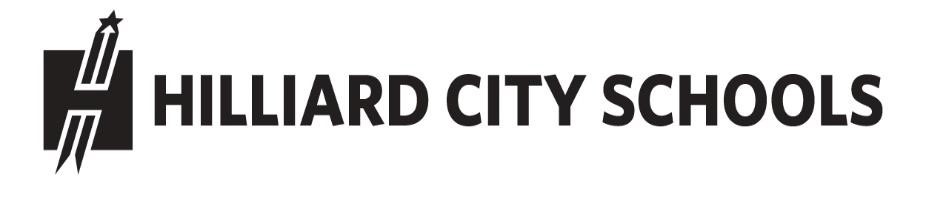 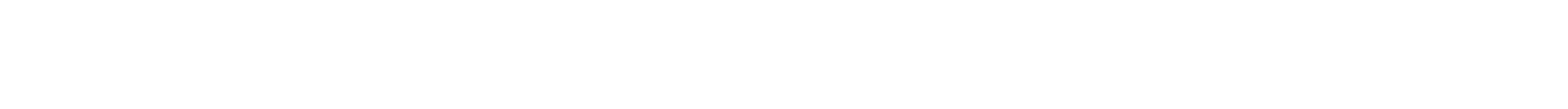 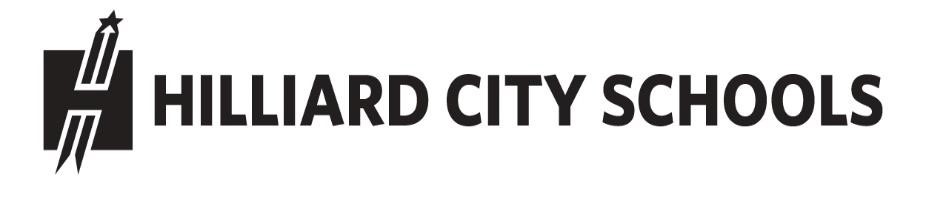 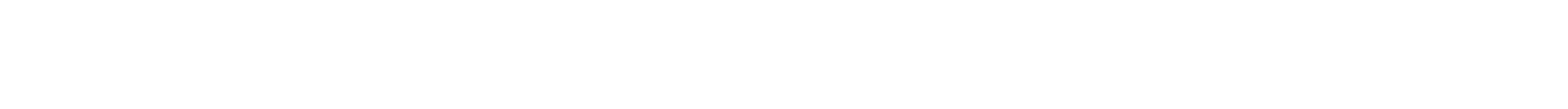 		Attention Parents! 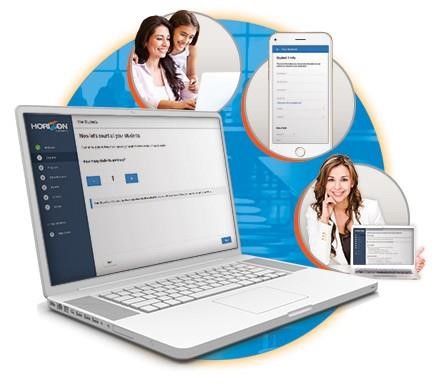 You can now submit your Free and Reduced- Price Meal Applications online from any Internet-connected computer, tablet, or smartphone! ■ Complete your application easily, the system guides you through the process■ Access helpful information every step of the way■ Use any Internet-connected device to complete your application ■ Receive benefits faster!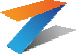 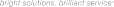 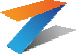 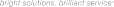 Submit your application today. It's quick and easy! Go to our secure website:  https://frapps.horizonsolana.com/hilc04Follow the onscreen instructions to enter your informationReceive a confirmation email after submittingIf you have questions, please contact: Hilliard City Schools Business Office @ (614)921-7000 